17.10.2017 года Мастер-класс «Народная глиняная игрушка, подсвечник».Место проведения: улица Титова, д.29.Количество участников – 16 человек.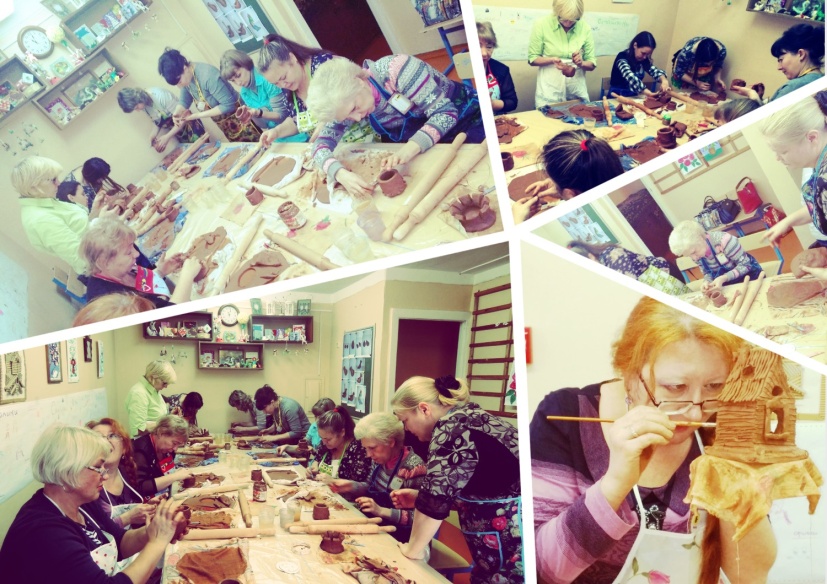 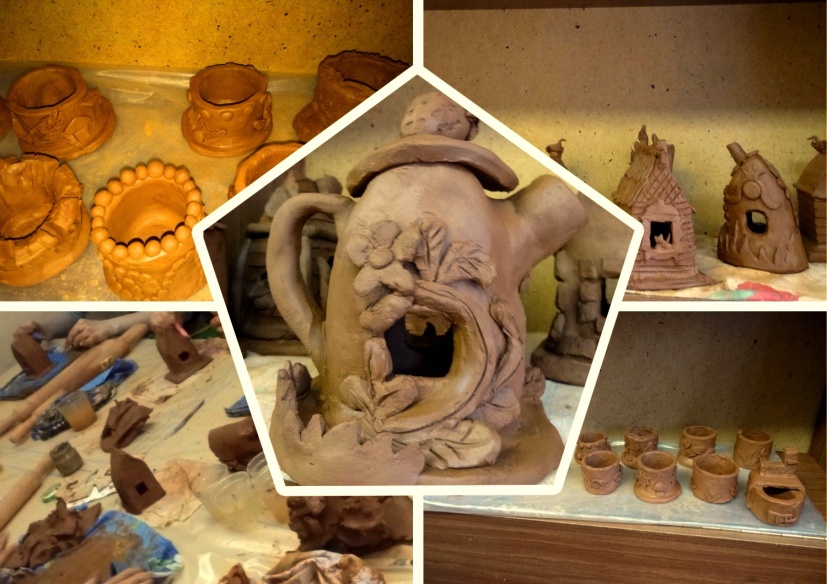 